Honiton Community College Academy Trust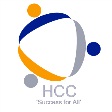 PERSON SPECIFICATION: TEACHER DEPARTMENTDEPARTMENTSport and PESport and PESport and PESport and PESport and PEROLEROLETEACHER – Physical EducationTEACHER – Physical EducationTEACHER – Physical EducationTEACHER – Physical EducationTEACHER – Physical EducationALLOWANCEALLOWANCEEssentialDesirableInterviewApplicationReferenceQUALIFICATIONS1.1First Degree or equivalent in relevant subject area1.2Qualified Teacher StatusPROFESSIONAL EXPERIENCE2.1Proven record of teaching, which consistently adds value at all Key Stages2.2Effective and efficient use of ICT to enhance teaching and learning2.3Experience of teaching in subjects outside of PE.2.4Effective and efficient use of data to improve learning2.5Meeting the needs of disadvantaged groups2.6Involvement in the planning and delivery of extracurricular / enrichment activitiesPROFESSIONAL KNOWLEDGE3.1Up-to-date subject knowledge with particular reference to pedagogy3.2Up-to-date knowledge of National Curriculum and exam specification requirements3.3Ability to teach at all Key Stages3.4Demonstrated commitment to improving as a teacher through a variety of means – personal reflection, departmental development time, whole College training and attending relevant coursesSKILLS4.1Excellent classroom practitioner4.2Ability to establish constructive working relationships with staff, students and parents4.3Ability to inspire students 4.4Knowledge and effective use of ICT for administration purposes4.5Ability to meet deadlinesPERSONAL ATTRIBUTES5.1A willingness to work for the benefit of students both inside and outside the classroom5.2A creative approach to problem solving5.3An enthusiasm for creating and sharing resources5.4Confidence, tenacity, flexibility and adaptability5.5Empathy for students, parents, staff and the Community5.6Energy and commitment5.7A sense of humour and a ‘can-do’ attitude5.8Good interpersonal skills5.9A commitment to a team ethos and the college vision5.10Professional integrity and honesty6.0Ability to promote and safeguard the welfare of students – an Enhanced DBS is essential for this post.